2016.3.4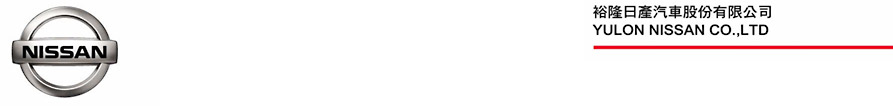 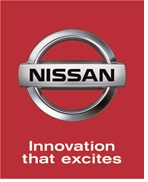 NISSAN限時推出 BIG TIIDA TURBO「超級馬力版」超值優惠自然進氣車款「旗艦環景版」同步登場NISSAN TIIDA全車系於2015年勇奪國產轎車銷售排行第三名殊榮，裕隆日產汽車為感謝消費者支持及肯定，並持續響應政府車輛汰舊換新政策，自即日起至4月底止限時特價推出BIG TIIDA TURBO「超級馬力版」，原價86.5萬元起，超值優惠價82.5萬元起，入主再送金屬踏板3件組及不鏽鋼排氣尾飾管專屬交車禮(註1)，並可同時享有高額零利率貸款、68無限里程延長保固及獨家贈送PM2.5空氣濾網(註2) 等超值優惠，三月底前購車更可搭配舊車換新補助5萬元馬上領(註3)方案，帶給車主動力與安全的完美結合，BIG TIIDA自然進氣車款同步超值推出73.9萬元「旗艦環景版」，整合搭載AVM 360°環景影像監控系統， 讓車主行車安全再進化。BIG TIIDA TURBO「超級馬力版」 限時超值優惠BIG TIIDA TURBO擁有承襲自日產當家超跑GT-R的DIG TURBO渦輪引擎技術，輸出高達185ps充沛大馬力，加上動感吸睛的外觀設計與寬敞舒適的車室空間，配備超剛性安全車身、VDC車輛動態控制系統與4顆SRS全面包覆式安全輔助氣囊，當行車不慎打滑或車身偏移時，VDC車輛動態控制系統可立即修正轉向不足或轉向過度，SRS安全輔助氣囊則可有效保護來自前方與橫向的衝擊，提供車主行車時的完整安全防護。裕隆日產自即日起至4月底止特別推出BIG TIIDA TURBO「超級馬力版」限時特價優惠，讓消費者以82.5萬元起的超值價格擁有「大空間、大省油、大馬力」的BIG TIIDA TURBO「超級馬力版」，入主再送金屬踏板3件組及不鏽鋼排氣尾飾管專屬交車禮，並可享高額零利率貸款、68無限里程延長保固及獨家贈送PM2.5空氣濾網等超值優惠，三月底前購車更可搭配舊車換新補助5萬元馬上領方案。BIG TIIDA「旗艦環景版」同步登場BIG TIIDA自然進氣車款一直以寬闊的車室空間與絕佳的節能油耗深受消費者好評，搭配功能強大的SUPER MEDIA及AVM 360°環景影像監控系統，在車身四方裝設環景鏡頭，透過電腦模擬俯瞰效果，輔助車主路邊停車及巷弄會車視野，倒車同步顯影加上主動警示車幅線，讓車主在倒車入庫時也能輕鬆操控，同時具備行車紀錄功能，完整提升行車主被動安全及便利性。裕隆日產本次同步推出BIG TIIDA「旗艦環景版」，超值價73.9萬元，同樣可享有高額零利率貸款、68無限里程延長保固、獨家贈送PM2.5空氣濾網等超值優惠，三月底前購車更可搭配舊車換新補助5萬元馬上領方案。BIG TIIDA超級「大」魅力  最佳入主時機為持續響應政府車輛汰舊換新政策，並感謝所有支持愛護NISSAN的消費者，裕隆日產自即日起至4月底止限時推出BIG TIIDA TURBO「超級馬力版」，自然進氣車款同步超值推出「旗艦環景版」，裕隆日產誠摯邀請全國廣大消費者把握良機，親臨NISSAN展示中心體驗完美結合動力與安全的BIG TIIDA超級「大」魅力。註1： BIG TIIDA「超級馬力版」專案活動期間自即日起至4月底止，限4月底前訂車並完成新車領牌者方可享有本優惠，裕隆日產汽車保有取消、終止、暫停本專案活動或更改本專案活動辦法及內容之權利。BIG TIIDA TURBO豪華版定價86.5萬元，「超級馬力版」TURBO豪華版規格售價82.5萬元；BIG TIIDATURBO旗艦版定價90.9萬元，「超級馬力版」TURBO旗艦版規格售價86.9萬元。交車禮僅限TURBO車款，不適用大宗批(標)售、營業用車、公司用車、租賃業者及政府機關，交車禮以實物為準，數量有限，贈完為止。上述金額均為新台幣建議售價。註2：零利率分期專案係由經銷公司提供，分期付款與現金付款之建議售價相同，現金優惠購車總價與零利率分期購車總價係有價差，詳細交易條件請洽各經銷公司，經銷公司並保留最後核准與否權利。本專案之活動辦法及限制請洽NISSAN展示中心或至參閱NISSAN官網網頁說明。68無限延長保固係指六大系統8年(不限里程)延長保固，會員車主需配合車主手冊規範至NISSAN服務廠實施定期保養，並每年於NISSAN經銷公司投保本專案配合之指定保險公司之強制險及 1,000元以上任意主險，詳細之權利與義務請洽各經銷公司或參閱NISSAN官網網頁說明。PM2.5空氣濾網共五片濾網，首片將逕行安裝於新車，另外四片濾網則由經銷公司服務廠保管，待客戶回廠定保時免費更換。註3：本專案自即日起至3月底止，於活動期間下訂NISSAN國產車系及進口車系完成新車領牌且符合貨物稅12條之5換購新車退還減徵新車貨物稅資格者，在備齊政府所規定之各項應檢附文件，並簽署NISSAN經銷商之相關法律文件及經NISSAN經銷商完成初步審核後，NISSAN經銷商即先墊付5萬元專案退還款予新車買受人，若經主管機關核實買受人資格與全部文件無誤並予以撥款至NISSAN經銷商帳戶後，NISSAN經銷商得逕行抵銷前述先行墊付之專案退還款，惟若新車買受人之專案退還款申請案件未經主管機關核准撥款，新車買受人應依NISSAN經銷商指定方式返還已收取之代墊款，補助與否則以政府最終審核為準。# # #